Application formCentral Asian Youth Talks and Model OSCE10-14 May 2018 TajikistanAll interested candidates should apply by sending this application form, along with the CV and a copy of a foreign passport to the following e-mail: POID-Election@osce.orgwith the subject line of the message " Central Asian Youth Talks and Model OSCE" by 16:00 (CET), 19 April 2018.Due to the large volume of applications received, the organizers reserve the right to contact only candidates who have passed the competitive selection.Participant’s picture:
(You can upload your photo by clicking to the middle of the frame)First and Last name:Date of Birth:Gender:Country and a city of the   residence:Mobile phone number:(+)Viber number (if available):E-mail:Place of study, including the dates of admission and (expected) graduation:Place of work:
(if applicable)Knowledge of languages (please indicate the level of knowledge, i.e. Basic User, Independent User, Proficient User):Please describe how you contribute to the youth development and/or promotion of the role of youth in the decision-making processes in your communities.Did you previously participate in any of the events organized/sponsored by the OSCE? 
If yes, please list themWhy do you want to take part in this event?(Word count: 200-300 words)What are your expectations of participation at this event?(Word count: 200-300 words)How are you going to use the knowledge and skills, gained at the event in the future?(Word count: 200-300 words)From what sources did you receive information about this event?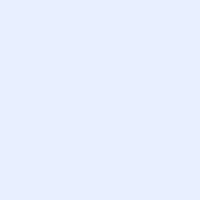 